PLÁN PRÁCE – MÁJ 2012 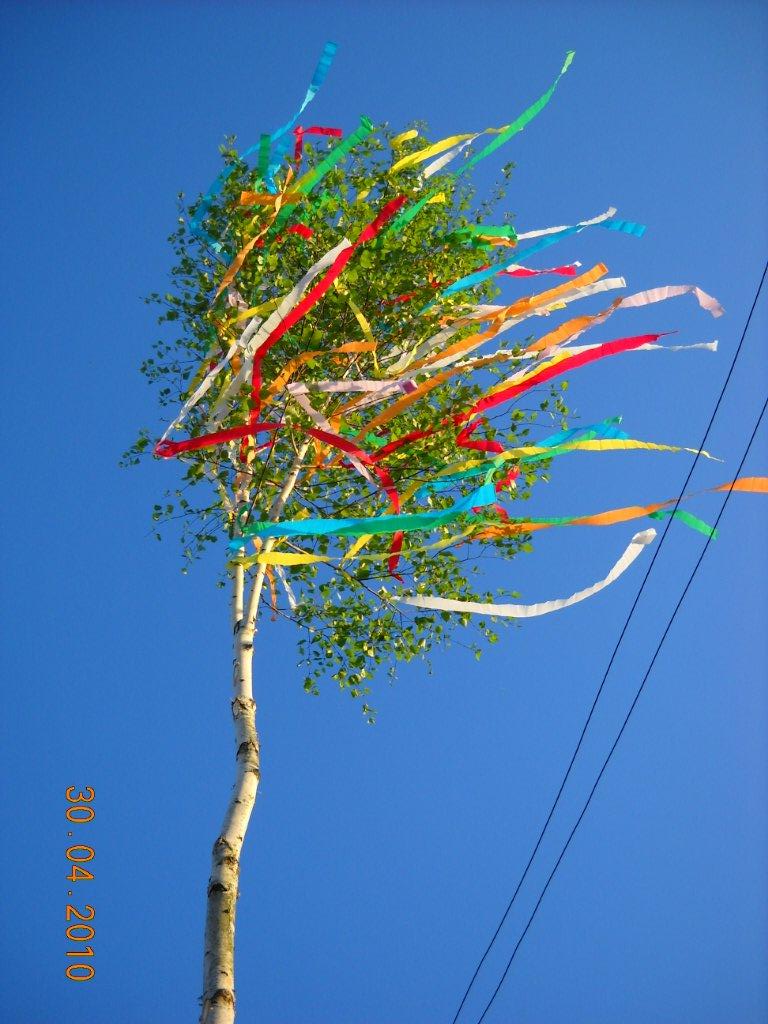           Je tu MÁJ,         lásky čas Stretnutie pre ŠpG – KŠÚ Nitra p. Štrbová 01. 05. Pracovná brigáda zamestnancov – 9,00 – 12,00 RŠ, ZRŠ a prihlásení 01. 05.Zdravie, pohyb, krása – vystúpenie – Mažoretky p. Kobidová a Maťová 02. 05.Organizovanie besiedok ku Dňu matiek tr. uč. 1. roč., ZRŠ 1. st. 02. 05. Biologická olympiáda – 8.00 – 10,00 – súťaž p. Trenčanská02. 05.Vydanie zápisných lístkov na SŠ p. Turečeková03. 05.Exkurzia Budapešť „Tropicarium“ – 9. roč. a ďalšíp. Smolinský, Lichá a Šubová03. 05.Majstrovstvá kraja v malom futbale – Levice ml. žiaci p. Mikuš04. 05.Exkurzia – Bratislava – 7. a 5. ročník p. Turečeková a Verešová 07. a 10. 05. Prijímacie pohovory na SŠp. Turečeková09. 05.Prednáška s detským psychiatrom MUDr. Kvasničkom – pokračovanie projektu – séria odborníkov pre žiakov ŠVVP – 14,00 p. Marková, p. Štrbová, RŠ, ZRŠ 09. 05. Žiacky parlament – zasadnutie o 14,00 hod. p. Laciková, RŠ14. 05.Pracovná porada o 14,00 hod. všetci ped. prac. ŠKD, RŠ a ZRŠ 15. 05.Deň mlieka – akcia pre žiakov – ochutnávka p. Laciková, ŠKD a ŠJ15. 05.Uskutočniť objednávku zošitov 2. až 9. ročníka p. Turečeková16. 05.Beseda so šéfredaktorkou časopisu „Slniečko“9,00 – 3. roč. 11,00 – 4. roč. p. Kováčová, tr. uč. 3. a 4. roč. 17. 05.Olympiáda v ĽA pre 1. stupeň 8,30 hod. a turnaje pre 2. st.p. Mokrá, Laciková ZRŠ 17. 05.Zabezpečenie výzdoby, občerstvenia OĽAtr. uč. 1. st., RŠ, ZRŠ, ŠKD, p. Sedlárová, 18. 05.„Kuchár bez čapice“ 8,30 hod. ZŠ Hollého p. Hupková, ZRŠ 2. st. 21. – 25. 05. ŠvP – 3. A/B a 2. B (Demänovská dolina)tr. uč. 1. st., ŠKD a ZRŠ21. 05.Zaviesť evidenciu žiakov končiacich ZŠ p. Turečeková22. 05. „Bez ťaháka o...“ 8. roč. p. Manzone, Valentová, Guričan, Laciková, ZRŠ 2. st. 23. 05.Školský výlet Bratislava 4. A/Ctr. uč. 1. st., ŠKD a ZRŠ24. 05.Exkurzia – RUJ – Brodzany – múzeum A. S. Puškinap. Turečeková24. 05. Prednáška s MUDr. Oříškom – detský neurológ – pokračovanie projektu p. Marková25. 05.Interaktívna hodina dejepisu „Bojník z Bojníc“8,50 – 1. až 3. ročník 10,00 – 4. až 6. ročník11,00 – 7. až 9. ročník ZRŠ 1. a 2. st., RŠ a vyučujúci 28. 05. – 01. 06. ŠvP – 4. B a 3. C (Vyšná Borca)tr. uč. 1. st., ŠKD a ZRŠ30. 05.Školský výlet 1. A/C – Nitra tr. uč. 1. st., ŠKD a ZRŠ31. 05. OŽZ – teoretická časť – 2. stupeň ZRŠ a uč. 2. st. do 15. 05. Vydať rozhodnutia o prijatí do 1. ročníka ZRŠ 1. stupňa a p. Miartanovádo 31. 05. Nahlásiť zber Tetrapakyp. Lacikovádo 31. 05. Školské kolo „Pátranie po predkoch“p. Turečeková01. 06. Divadelné vystúpenie „Káčatko“ – ŠKD – 14,00 hod. p. Badiarová, ŠKD01. 06. OŽZ – praktická časť – 2. stupeň ZRŠ a uč. 2. st.01. 06. Didaktické hry spojené s MDD – 1. stupeň vyuč. 1. stupňa01. 06.Relácia ku dňu detí p. Lacikovápriebežne Zisťovať záujem o ŠKD a LETAS (Letný tábor)ŠKD